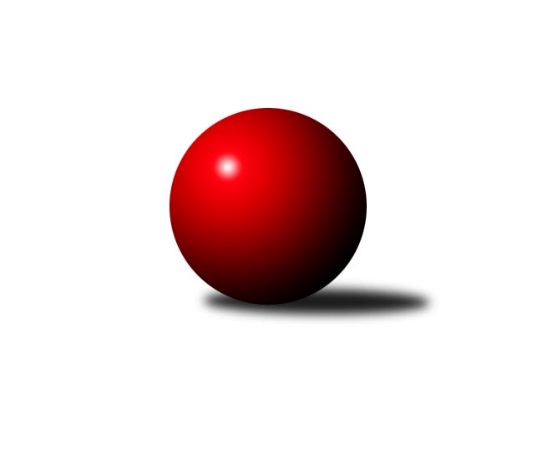 Č.3Ročník 2020/2021	19.9.2020Téměř stoprocentní kolo pro domácí družstva, pouze Šanov se vymknul kontrole domácím a vítězí v Prušánkách. Ač bylo vše odehráno dle plánu, výsledek nad 600 se nepovedl tentokrát nikomu. Plný bodový zisk má v soutěži již pouze trojice družstev, těmi jsou Dačice B, Husovice C a Šanov.Nejlepšího výkonu v tomto kole: 3453 dosáhlo družstvo: TJ Centropen Dačice BNejlepší výkon jednotlivce v utkání: 593 - Tomáš Bártů, TJ Centropen Dačice B3. KLM D 2020/2021Výsledky 3. kolaSouhrnný přehled výsledků:TJ Centropen Dačice B	- TJ Sokol Machová 	7:1	3453:3094	18.5:5.5	19.9.TJ Loko. Č. Budějovice 	- TJ Centropen Dačice C	6:2	3179:3051	14.0:10.0	19.9.SK Podlužan Prušánky 	- TJ Sokol Šanov 	3:5	3231:3243	11.5:12.5	19.9.TJ Sokol Slavonice 	- TJ Sokol Mistřín 	6.5:1.5	3131:3113	15.0:9.0	19.9.TJ Sokol Husovice C	- TJ Start Jihlava 	6:2	3328:3221	15.5:8.5	19.9.KK Slavoj Žirovnice 	- TJ Lokomotiva Valtice  	5:3	3203:3178	15.0:9.0	19.9.Tabulka družstev:	1.	TJ Centropen Dačice B	3	3	0	0	20.0 : 4.0 	50.5 : 21.5 	 3390	6	2.	TJ Sokol Husovice C	3	3	0	0	17.0 : 7.0 	43.5 : 28.5 	 3269	6	3.	TJ Sokol Šanov	3	3	0	0	16.0 : 8.0 	39.5 : 32.5 	 3240	6	4.	TJ Lokomotiva Valtice 	3	2	0	1	16.0 : 8.0 	39.5 : 32.5 	 3201	4	5.	TJ Loko České Budějovice	3	2	0	1	13.0 : 11.0 	36.5 : 35.5 	 3206	4	6.	KK Slavoj Žirovnice	3	2	0	1	12.0 : 12.0 	40.0 : 32.0 	 3206	4	7.	SK Podlužan Prušánky	3	1	0	2	13.0 : 11.0 	40.5 : 31.5 	 3256	2	8.	TJ Sokol Slavonice	3	1	0	2	10.5 : 13.5 	32.0 : 40.0 	 3147	2	9.	TJ Start Jihlava	3	1	0	2	10.0 : 14.0 	31.0 : 41.0 	 3226	2	10.	TJ Centropen Dačice C	3	0	0	3	7.0 : 17.0 	30.0 : 42.0 	 3105	0	11.	TJ Sokol Machová	3	0	0	3	5.0 : 19.0 	21.0 : 51.0 	 3113	0	12.	TJ Sokol Mistřín	3	0	0	3	4.5 : 19.5 	28.0 : 44.0 	 3209	0Podrobné výsledky kola:	 TJ Centropen Dačice B	3453	7:1	3094	TJ Sokol Machová 	Petr Semorád	123 	 177 	 139 	144	583 	 4:0 	 480 	 108	119 	 123	130	Roman Hrančík	Tomáš Bártů	140 	 147 	 145 	161	593 	 4:0 	 458 	 111	129 	 106	112	Miroslav Ševeček	Petr Janák	146 	 158 	 109 	155	568 	 2:2 	 549 	 157	118 	 140	134	Bohuslav Husek	Tomáš Pospíchal	159 	 135 	 146 	143	583 	 3.5:0.5 	 534 	 115	132 	 146	141	Milan Dovrtěl	Lukáš Prkna	142 	 126 	 145 	143	556 	 2:2 	 569 	 123	143 	 163	140	Michal Laga	Milan Kabelka	147 	 121 	 157 	145	570 	 3:1 	 504 	 131	127 	 111	135	Josef Benekrozhodčí: Stanislav DvořákNejlepší výkon utkání: 593 - Tomáš Bártů	 TJ Loko České Budějovice 	3179	6:2	3051	TJ Centropen Dačice C	Martin Voltr	137 	 150 	 127 	147	561 	 4:0 	 502 	 131	132 	 125	114	Karel Fabeš	Tomáš Reban	145 	 124 	 120 	128	517 	 3:1 	 502 	 134	115 	 129	124	Ivan Baštář	Jiří Reban *1	116 	 107 	 130 	144	497 	 1:3 	 511 	 118	126 	 151	116	Aleš Láník	Jaroslav Mihál	130 	 139 	 139 	114	522 	 1:3 	 530 	 132	150 	 127	121	Dušan Rodek	Zdeněk Kamiš	140 	 135 	 141 	137	553 	 3:1 	 508 	 145	124 	 129	110	Pavel Holzäpfel	Pavel Černý	121 	 138 	 144 	126	529 	 2:2 	 498 	 131	147 	 115	105	Vítězslav Stuchlíkrozhodčí: Václav Klojda st.
střídání: *1 od 60. hodu Lukáš KlojdaNejlepší výkon utkání: 561 - Martin Voltr	 SK Podlužan Prušánky 	3231	3:5	3243	TJ Sokol Šanov 	Martin Tesařík	118 	 145 	 131 	128	522 	 2:2 	 510 	 132	117 	 129	132	Petr Bakaj	Dominik Fojtík	138 	 139 	 146 	125	548 	 1:3 	 592 	 148	142 	 132	170	Jiří Konvalinka	Vojtěch Novák	138 	 123 	 138 	133	532 	 0:4 	 571 	 151	126 	 144	150	Petr Mika	Jan Zálešák	112 	 134 	 140 	126	512 	 2.5:1.5 	 525 	 103	127 	 140	155	Jan Zifčák ml.	Lukáš Hlavinka	139 	 128 	 145 	145	557 	 2:2 	 566 	 135	148 	 152	131	Tomáš Červenka	Zdeněk Zálešák	155 	 142 	 135 	128	560 	 4:0 	 479 	 123	107 	 130	119	Ladislav Kacetlrozhodčí: Lauko JiříNejlepší výkon utkání: 592 - Jiří Konvalinka	 TJ Sokol Slavonice 	3131	6.5:1.5	3113	TJ Sokol Mistřín 	Miroslav Bartoška	155 	 138 	 152 	117	562 	 3:1 	 528 	 137	122 	 121	148	Zbyněk Cízler	Pavel Blažek	116 	 132 	 134 	134	516 	 3:1 	 523 	 134	131 	 130	128	Zbyněk Bábíček	Jiří Ondrák ml.	122 	 117 	 118 	121	478 	 2:2 	 478 	 117	123 	 116	122	Luděk Svozil	Zdeněk Holub	137 	 128 	 127 	111	503 	 3:1 	 504 	 117	121 	 125	141	Petr Málek	Jiří Svoboda	139 	 130 	 131 	136	536 	 2:2 	 547 	 149	124 	 129	145	Jakub Cízler	Jiří Matoušek	137 	 132 	 130 	137	536 	 2:2 	 533 	 126	126 	 143	138	Martin Fialarozhodčí: Josef SmažilNejlepší výkon utkání: 562 - Miroslav Bartoška	 TJ Sokol Husovice C	3328	6:2	3221	TJ Start Jihlava 	Pavel Husar	128 	 152 	 135 	138	553 	 3:1 	 518 	 122	128 	 129	139	Zdeněk Švehlík	Martin Gabrhel	115 	 144 	 125 	167	551 	 2:2 	 569 	 138	141 	 150	140	Petr Votava	Jakub Haresta	154 	 144 	 138 	140	576 	 4:0 	 509 	 124	142 	 119	124	Jiří Vlach	Pavel Kolařík	132 	 151 	 149 	134	566 	 2:2 	 530 	 136	135 	 119	140	Roman Doležal	Marek Škrabal	144 	 148 	 137 	135	564 	 2.5:1.5 	 551 	 142	148 	 115	146	Petr Hlaváček	Dalibor Dvorník	149 	 119 	 139 	111	518 	 2:2 	 544 	 145	138 	 121	140	Martin Votavarozhodčí: Karel GabrhelNejlepší výkon utkání: 576 - Jakub Haresta	 KK Slavoj Žirovnice 	3203	5:3	3178	TJ Lokomotiva Valtice  	Daniel Bašta	118 	 140 	 130 	129	517 	 1:3 	 566 	 140	152 	 121	153	Jan Vařák	Patrik Solař	129 	 123 	 149 	134	535 	 3:1 	 520 	 141	122 	 129	128	David Stára	David Švéda	134 	 137 	 125 	131	527 	 3:1 	 482 	 112	139 	 115	116	Robert Herůfek *1	František Kožich	137 	 136 	 122 	139	534 	 2:2 	 541 	 142	132 	 142	125	Petr Pesau	Pavel Ryšavý	144 	 121 	 136 	121	522 	 2:2 	 560 	 127	140 	 131	162	Zdeněk Musil	Libor Kočovský	147 	 135 	 150 	136	568 	 4:0 	 509 	 133	120 	 122	134	František Herůfek ml.rozhodčí: Petr Kejval
střídání: *1 od 85. hodu Roman MlynarikNejlepší výkon utkání: 568 - Libor KočovskýPořadí jednotlivců:	jméno hráče	družstvo	celkem	plné	dorážka	chyby	poměr kuž.	Maximum	1.	Tomáš Pospíchal	TJ Centropen Dačice B	591.50	394.5	197.0	2.5	1/1	(600)	2.	Petr Semorád	TJ Centropen Dačice B	583.00	397.0	186.0	8.0	1/1	(583)	3.	Milan Kabelka	TJ Centropen Dačice B	579.33	381.0	198.3	3.7	1/1	(596)	4.	Petr Mika	TJ Sokol Šanov 	577.00	382.3	194.7	3.0	3/3	(587)	5.	Petr Janák	TJ Centropen Dačice B	572.33	377.7	194.7	2.7	1/1	(591)	6.	Josef Brtník	TJ Centropen Dačice B	569.00	368.5	200.5	1.0	1/1	(592)	7.	Zdeněk Zálešák	SK Podlužan Prušánky 	568.50	365.5	203.0	1.5	2/2	(577)	8.	Martin Fiala	TJ Sokol Mistřín 	566.00	377.7	188.3	5.3	3/3	(617)	9.	Jakub Haresta	TJ Sokol Husovice C	565.50	381.5	184.0	3.8	2/2	(598)	10.	Michal Laga	TJ Sokol Machová 	562.33	367.7	194.7	5.7	3/3	(571)	11.	Jiří Konvalinka	TJ Sokol Šanov 	562.00	368.0	194.0	5.0	2/3	(592)	12.	Tomáš Bártů	TJ Centropen Dačice B	561.33	385.3	176.0	4.3	1/1	(593)	13.	Marek Škrabal	TJ Sokol Husovice C	558.75	366.8	192.0	4.0	2/2	(571)	14.	Pavel Husar	TJ Sokol Husovice C	556.75	371.5	185.3	5.0	2/2	(568)	15.	Stanislav Esterka	SK Podlužan Prušánky 	556.50	368.5	188.0	2.5	2/2	(572)	16.	Martin Votava	TJ Start Jihlava 	555.50	369.3	186.3	3.0	2/2	(581)	17.	Zdeněk Musil	TJ Lokomotiva Valtice  	553.50	357.5	196.0	3.5	2/3	(560)	18.	Zdeněk Kamiš	TJ Loko České Budějovice 	553.25	367.5	185.8	1.0	2/2	(555)	19.	Jaroslav Polášek	TJ Sokol Mistřín 	552.50	372.5	180.0	5.5	2/3	(567)	20.	Petr Bakaj	TJ Sokol Šanov 	551.50	382.5	169.0	6.5	2/3	(564)	21.	David Švéda	KK Slavoj Žirovnice 	550.00	362.7	187.3	3.0	3/3	(570)	22.	Petr Votava	TJ Start Jihlava 	550.00	367.8	182.3	2.3	2/2	(569)	23.	Martin Voltr	TJ Loko České Budějovice 	548.50	363.0	185.5	3.3	2/2	(561)	24.	Lukáš Prkna	TJ Centropen Dačice B	548.50	375.0	173.5	5.0	1/1	(556)	25.	Zbyněk Cízler	TJ Sokol Mistřín 	547.33	369.0	178.3	7.7	3/3	(557)	26.	Patrik Solař	KK Slavoj Žirovnice 	547.33	369.3	178.0	6.0	3/3	(595)	27.	Jan Vařák	TJ Lokomotiva Valtice  	546.00	359.3	186.7	2.3	3/3	(566)	28.	Roman Doležal	TJ Start Jihlava 	545.75	363.0	182.8	4.8	2/2	(605)	29.	Jan Zálešák	SK Podlužan Prušánky 	544.50	367.3	177.3	4.5	2/2	(582)	30.	Martin Tesařík	SK Podlužan Prušánky 	543.75	353.3	190.5	3.3	2/2	(557)	31.	Martin Gabrhel	TJ Sokol Husovice C	542.25	360.8	181.5	4.5	2/2	(551)	32.	Petr Hlaváček	TJ Start Jihlava 	542.00	368.0	174.0	5.3	2/2	(551)	33.	Jan Zifčák ml.	TJ Sokol Šanov 	541.00	352.0	189.0	6.0	3/3	(553)	34.	Pavel Blažek	TJ Sokol Slavonice 	541.00	355.0	186.0	5.0	2/2	(566)	35.	Petr Pesau	TJ Lokomotiva Valtice  	539.67	353.7	186.0	4.0	3/3	(550)	36.	Jakub Cízler	TJ Sokol Mistřín 	538.67	363.3	175.3	6.0	3/3	(557)	37.	Miroslav Bartoška	TJ Sokol Slavonice 	538.00	361.8	176.3	3.8	2/2	(562)	38.	Vojtěch Novák	SK Podlužan Prušánky 	537.75	370.3	167.5	4.0	2/2	(553)	39.	Pavel Kolařík	TJ Sokol Husovice C	537.25	352.3	185.0	2.0	2/2	(566)	40.	Milan Volf	TJ Lokomotiva Valtice  	537.00	346.5	190.5	4.0	2/3	(541)	41.	Libor Kočovský	KK Slavoj Žirovnice 	537.00	361.7	175.3	6.3	3/3	(568)	42.	František Herůfek ml.	TJ Lokomotiva Valtice  	536.33	355.0	181.3	4.7	3/3	(566)	43.	Pavel Černý	TJ Loko České Budějovice 	535.00	369.3	165.8	4.5	2/2	(549)	44.	Bohuslav Husek	TJ Sokol Machová 	534.33	364.7	169.7	11.3	3/3	(549)	45.	Jaroslav Mihál	TJ Loko České Budějovice 	531.00	366.0	165.0	7.0	2/2	(548)	46.	Dušan Rodek	TJ Centropen Dačice C	529.67	365.0	164.7	4.7	3/3	(536)	47.	Petr Bakaj	TJ Sokol Šanov 	528.50	355.5	173.0	6.5	2/3	(547)	48.	David Stára	TJ Lokomotiva Valtice  	528.00	358.7	169.3	5.7	3/3	(538)	49.	Pavel Ryšavý	KK Slavoj Žirovnice 	526.00	364.7	161.3	5.3	3/3	(560)	50.	Dominik Fojtík	SK Podlužan Prušánky 	525.75	363.5	162.3	4.8	2/2	(548)	51.	František Kožich	KK Slavoj Žirovnice 	525.00	356.7	168.3	7.0	3/3	(534)	52.	Tomáš Červenka	TJ Sokol Šanov 	524.67	372.3	152.3	8.3	3/3	(566)	53.	Ivan Baštář	TJ Centropen Dačice C	523.67	360.0	163.7	8.7	3/3	(545)	54.	Zdeněk Švehlík	TJ Start Jihlava 	521.00	365.8	155.3	11.0	2/2	(525)	55.	Jiří Reban	TJ Loko České Budějovice 	521.00	366.0	155.0	8.5	2/2	(547)	56.	Roman Hrančík	TJ Sokol Machová 	520.50	360.0	160.5	3.5	2/3	(561)	57.	Karel Fabeš	TJ Centropen Dačice C	518.33	359.3	159.0	9.0	3/3	(541)	58.	Jiří Ondrák ml.	TJ Sokol Slavonice 	518.00	362.8	155.3	7.8	2/2	(533)	59.	Zbyněk Bábíček	TJ Sokol Mistřín 	517.00	358.7	158.3	6.7	3/3	(528)	60.	Tomáš Reban	TJ Loko České Budějovice 	516.75	362.5	154.3	7.5	2/2	(518)	61.	Jan Kubeš	TJ Centropen Dačice C	515.50	358.5	157.0	9.0	2/3	(540)	62.	Vítězslav Stuchlík	TJ Centropen Dačice C	515.00	363.0	152.0	10.3	3/3	(549)	63.	Milan Dovrtěl	TJ Sokol Machová 	513.33	356.3	157.0	9.7	3/3	(534)	64.	Petr Málek	TJ Sokol Mistřín 	512.00	346.0	166.0	7.3	3/3	(527)	65.	Jiří Vlach	TJ Start Jihlava 	511.25	349.3	162.0	4.5	2/2	(534)	66.	Vlastimil Brázdil	TJ Sokol Machová 	505.50	337.0	168.5	7.5	2/3	(516)	67.	Aleš Láník	TJ Centropen Dačice C	503.00	342.5	160.5	7.0	2/3	(511)	68.	Daniel Bašta	KK Slavoj Žirovnice 	501.00	339.0	162.0	5.5	2/3	(517)	69.	Josef Benek	TJ Sokol Machová 	500.33	342.0	158.3	13.7	3/3	(504)		Miroslav Čekal	KK Slavoj Žirovnice 	560.00	359.0	201.0	4.0	1/3	(560)		Lukáš Hlavinka	SK Podlužan Prušánky 	557.00	371.0	186.0	6.0	1/2	(557)		Jiří Matoušek	TJ Sokol Slavonice 	551.00	359.5	191.5	2.0	1/2	(566)		David Drobilič	TJ Sokol Slavonice 	543.00	380.0	163.0	5.0	1/2	(543)		Michal Stieranka	TJ Sokol Šanov 	530.00	341.0	189.0	6.0	1/3	(530)		Zdeněk Holub	TJ Sokol Slavonice 	522.50	356.0	166.5	6.5	1/2	(542)		Jiří Svoboda	TJ Sokol Slavonice 	522.00	364.5	157.5	7.5	1/2	(536)		Dalibor Dvorník	TJ Sokol Husovice C	518.00	346.0	172.0	9.0	1/2	(518)		Ondřej Machálek	TJ Sokol Husovice C	511.00	378.0	133.0	10.0	1/2	(511)		Stanislav Kučera	TJ Centropen Dačice C	510.00	374.0	136.0	9.0	1/3	(510)		Pavel Holzäpfel	TJ Centropen Dačice C	508.00	343.0	165.0	12.0	1/3	(508)		Aleš Procházka	TJ Sokol Šanov 	498.00	334.0	164.0	8.0	1/3	(498)		Jiří Fryštacký	TJ Sokol Machová 	497.00	363.0	134.0	10.0	1/3	(497)		Stanislav Tichý	TJ Sokol Slavonice 	487.00	340.0	147.0	7.0	1/2	(487)		Ladislav Kacetl	TJ Sokol Šanov 	479.00	337.0	142.0	7.0	1/3	(479)		Luděk Svozil	TJ Sokol Mistřín 	478.00	342.0	136.0	8.0	1/3	(478)		Rudolf Borovský	TJ Sokol Slavonice 	478.00	344.0	134.0	13.0	1/2	(478)		Miroslav Ševeček	TJ Sokol Machová 	458.00	331.0	127.0	16.0	1/3	(458)Sportovně technické informace:Starty náhradníků:registrační číslo	jméno a příjmení 	datum startu 	družstvo	číslo startu11029	Miroslav Ševeček	19.09.2020	TJ Sokol Machová 	1x22410	Pavel Holzäpfel	19.09.2020	TJ Centropen Dačice C	1x17212	Ladislav Kacetl	19.09.2020	TJ Sokol Šanov 	1x15069	Lukáš Klojda	19.09.2020	TJ Loko České Budějovice 	1x
Hráči dopsaní na soupisku:registrační číslo	jméno a příjmení 	datum startu 	družstvo	Program dalšího kola:26.9.2020	so	10:00	TJ Sokol Mistřín  - KK Slavoj Žirovnice 	26.9.2020	so	10:00	TJ Centropen Dačice C - TJ Sokol Slavonice 	26.9.2020	so	12:00	TJ Start Jihlava  - TJ Centropen Dačice B	26.9.2020	so	13:00	SK Podlužan Prušánky  - TJ Sokol Husovice C	26.9.2020	so	14:00	TJ Sokol Machová  - TJ Loko České Budějovice 	26.9.2020	so	16:00	TJ Sokol Šanov  - TJ Lokomotiva Valtice  Zpracoval: Petr KohlíčekDne: 19.09.2020	Nejlepší šestka kola - absolutněNejlepší šestka kola - absolutněNejlepší šestka kola - absolutněNejlepší šestka kola - absolutněNejlepší šestka kola - dle průměru kuželenNejlepší šestka kola - dle průměru kuželenNejlepší šestka kola - dle průměru kuželenNejlepší šestka kola - dle průměru kuželenNejlepší šestka kola - dle průměru kuželenPočetJménoNázev týmuVýkonPočetJménoNázev týmuPrůměr (%)Výkon1xTomáš BártůDačice B5931xJiří KonvalinkaŠanov110.995921xJiří KonvalinkaŠanov5921xTomáš BártůDačice B108.545931xPetr SemorádDačice B5831xMartin VoltrČ. Buděj.107.185612xTomáš PospíchalDačice B5832xPetr MikaŠanov107.065712xJakub HarestaHusovice C5762xJakub HarestaHusovice C106.835763xPetr MikaŠanov5711xLibor KočovskýŽirovnice 106.82568